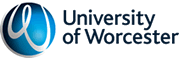 UW Riverside Gym Induction Waiver Form. I confirm as a user of the UW Riverside Gym equipment I am fully aware of and understand the potential risk of using this equipment. I hereby choose not to engage and participate in a practical gym induction. I do so on the understanding that I will not hold the University of Worcester or any nominated representative responsible for any subsequent injury, ill health, or loss of life due to my voluntary withdrawal from the practical gym induction process.I have read and understood the above and sign to confirm that I enter this agreement at my own discretion.Client Name: (Print in full)Clients Signature:Date: